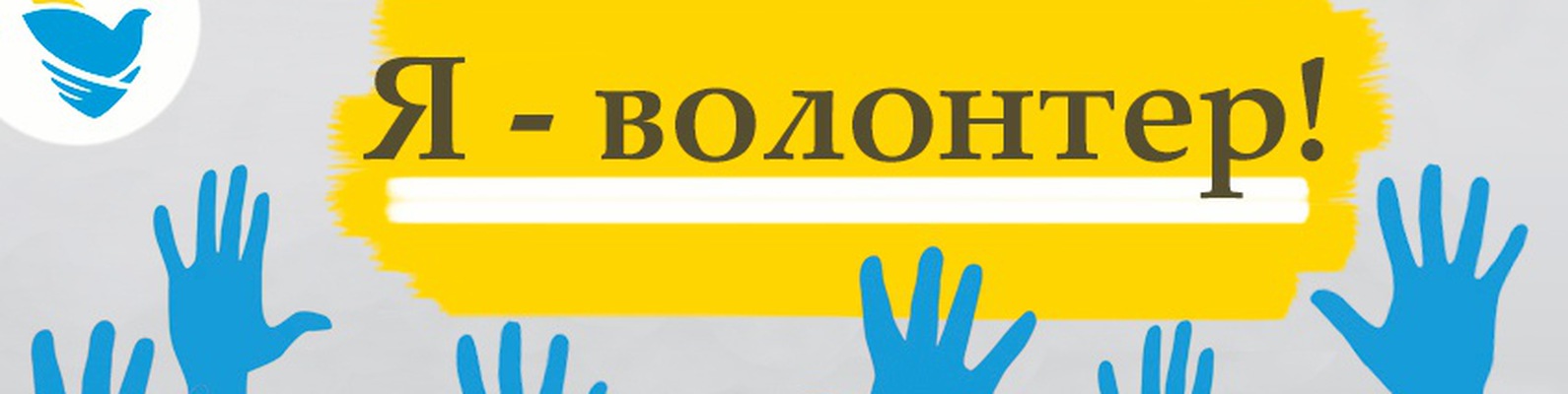 И Ю Н Ь- И Ю Л Ь -АВГУСТ(руководитель  ученического самоуправления,ст.вожатая   Кочерова Елена Васильевна)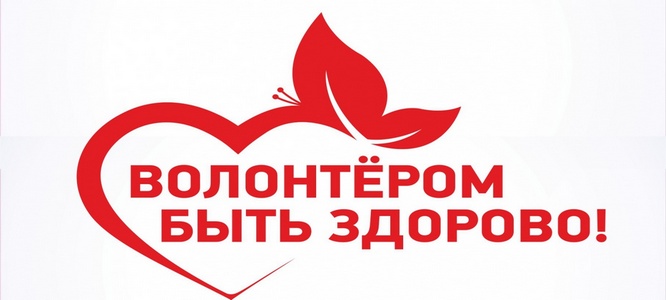 Помощь ветеранам педагогического труда,ветеранам Великой Отечественной войны,пожилым людям,участие в значимых мероприятиях, акциях